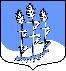 СОВЕТ ДЕПУТАТОВмуниципального образования Гостицкое сельское поселениеСланцевского муниципального района Ленинградской области(третьего созыва)РЕШЕНИЕ       19.09.2014                                                                                                         №  2Об избрании депутатов в совет депутатов муниципального образования  Сланцевский муниципального района Ленинградской области            В соответствии с пунктом 4.1 статьи 35 Федерального закона от 06.10.2003 г. № 131 «Об организации местного самоуправления в Российской Федерации», пунктом 9  статьи 41 Устава Гостицкого сельского поселения совет депутатов муниципального образования Гостицкое сельское Сланцевского муниципального района Ленинградской области РЕШИЛ:             1. Избрать в совет депутатов муниципального образования Сланцевский муниципальный район Ленинградской области в соответствии с равной нормой представительства из числа депутатов муниципального образования Гостицкое сельское поселение Сланцевского муниципального района Ленинградской области:Камышева Владимира НиколаевичаБумагина Евгения АнатольевичаВасильева Владимира Михайловича            2. Решение вступает в силу со дня его принятия.Глава муниципального образования:  __________________   Камышев В.Н.   